Musik	Tanz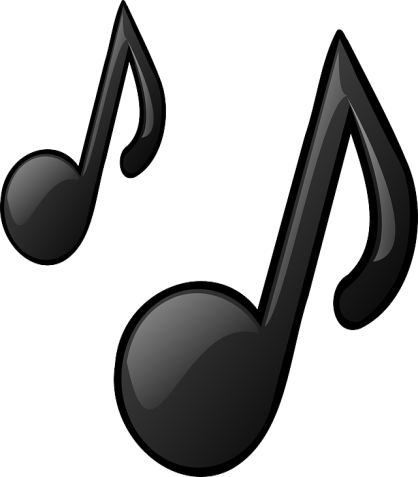 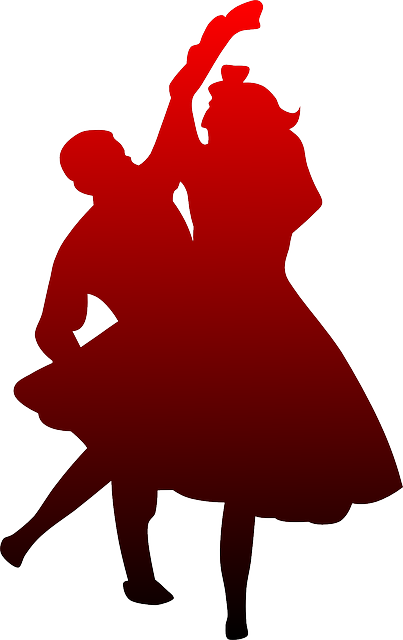 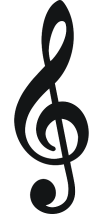 DerNussknackerOpernhaus Dortmund               Ballett von Benjamin Millepied 
            Musik von Peter I.TschaikowskyDortmunder Erstaufführung Weihnachten. Clara bekommt von ihrem Patenonkel einen Nussknacker geschenkt. Nach dem Fest schläft sie ein und träumt: Eine Schlacht muss der Nussknacker gemeinsam mit Spielzeugsoldaten gegen das Heer des Mäusekönigs ausfechten. Natürlich eilt ihm Clara zu Hilfe, und siehe da:die Holzfigur ist in Wahrheit ein Prinz! Mit ihm zusammen gelangt das Mädchen, von einem Wirbel singender Schneeflocken getragen, schlussendlich ins Reich der Zuckerfee…  „Überall funkelnde Weihnachtswälder, durchsichtige Marzipanschlösser, kurz, die allerherrlichsten wunderbarsten Dinge kann man erblicken“, so hat es E.T.A. Hoffmann allen großen und kleinen Träumern versprochen, „wenn man dafür ein Auge hat…“Freitag  27.11.2015			18 Uhr ab KAR Beginn der Aufführung: 1930 UhrFür nur 35,- Euro pro Karte (incl Bus)!!! 